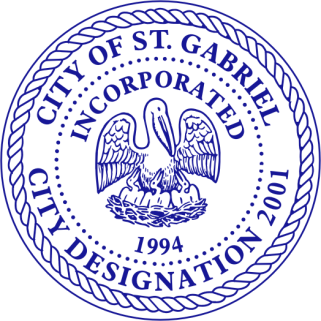                              CITY OF ST. GABRIELapplication for SWIMMING POOL permit      APPLICANT/Contractor INFORMATION	                                    OWNER INFORMATIONOwner’s Name:      Property Address:         _____Check Box if owner information is the same as Applicant or Contractor Name of Subdivision (if applicable)___________________Lot Number:_______________________________Project/Site Address: ________________________________________________________________________Construction Valuation of Structure/Improvements________________Square Footage of Structure: _________FOR OFFICE USE ONLY – PERMIT TECHNICIAN REVIEW OF COMPLETION OF APPLICATION DOCUMENTSACCEPTED _______________________ON HOLD/PENDING ______________________DENIED ________________________     Residential Pool (1&2 Family/Townhomes)           Commercial   Pool               New Construction         Addition                           Building Permit                  Electrical Permit      In-Ground Pool             Above-Ground Pool        Spa                                      Other_______________PROVIDED?DOCUMENT CHECKLISTNOTES2 Sets of Construction Documents – Site Plan, Architectural, Structural, MEP Plans (11X17) and Specs. Electronic PDF Copy – Jump DriveContractor Licensing – With State of Louisiana Contractor’s Licensing BoardContractor’s Proof of Insurance & Workers Compensation Contractor Annual Registration – With City of St. GabrielContractor Sales Tax Clearance – With Iberville Parish (Remona Sanchez 225-687-5200)911 Address issued by Iberville Parish